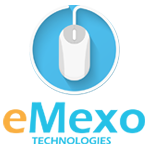 LEARN TODAY AND LEAD TOMMOROW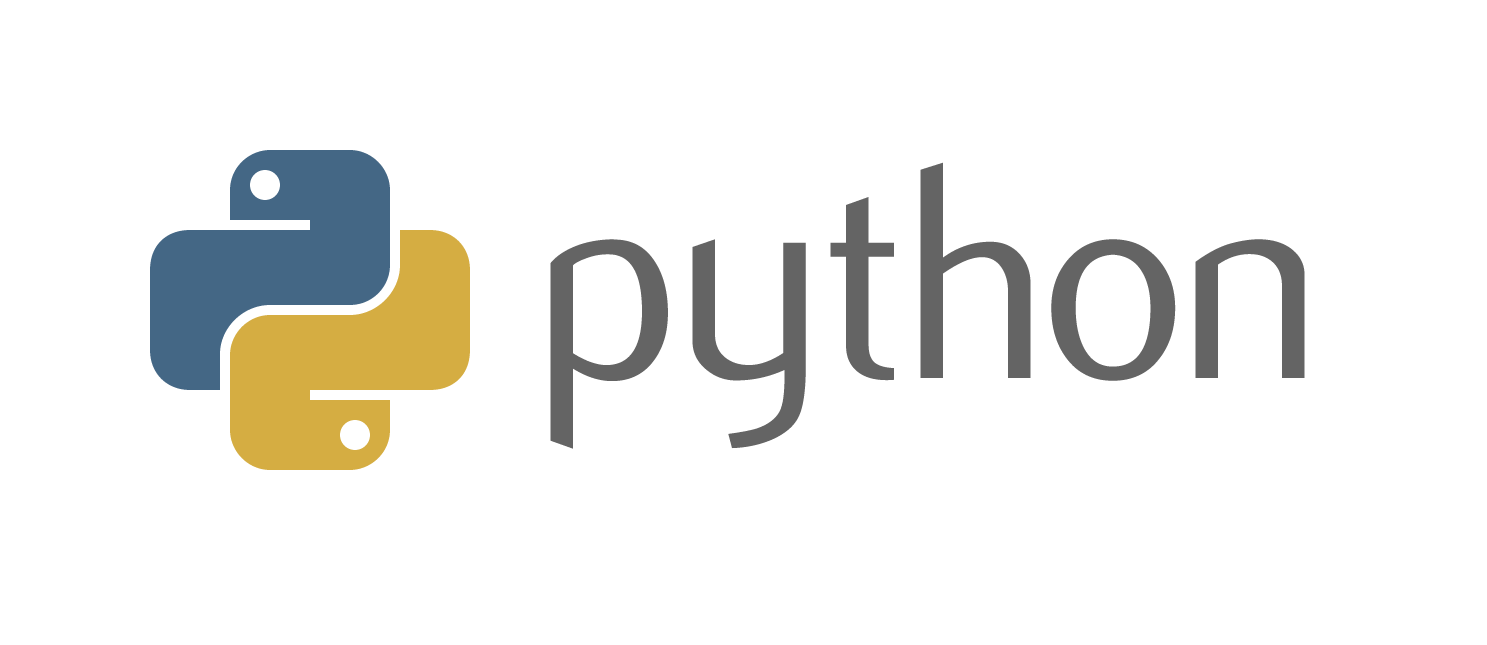 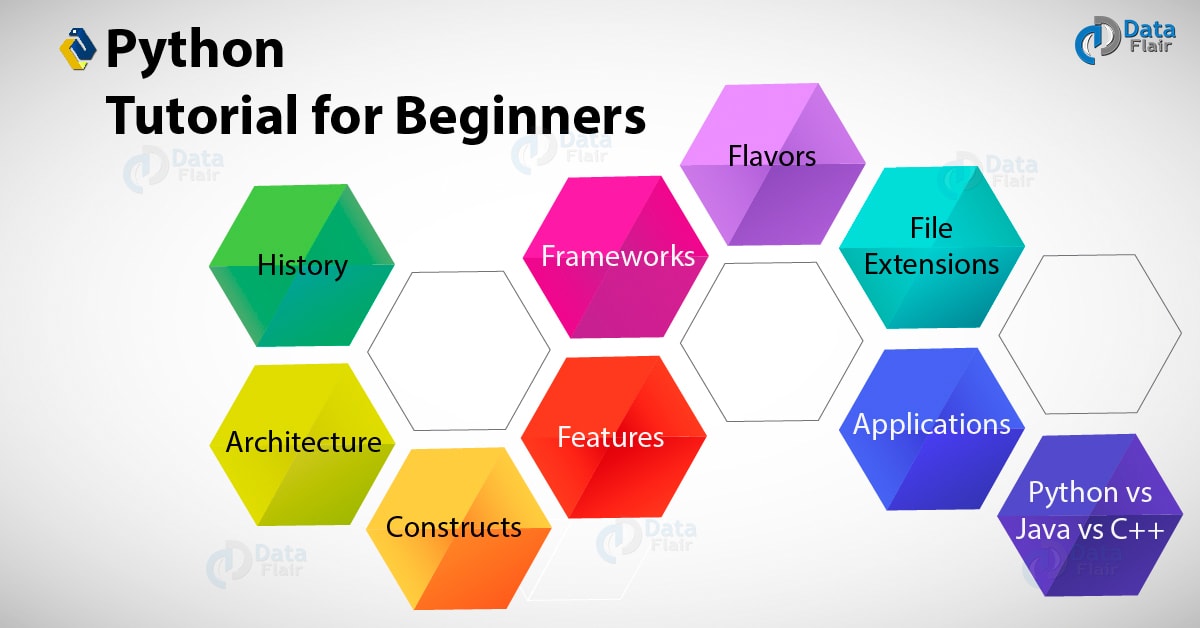 OverviewLet eMexo Technologies Best Python Training in Electronic City, Bangalore take you from the fundamentals of Python to Advance Python Training and make you an expert in developing real time Python applications. Here are the major topics we cover under this Python course Syllabus,Introduction to Python,Beginning Python Basics,Python Program Flow,Functions& Modules,Exceptions Handling,File Handling,Classes In Python,Generators and iterators,Data Structures,Collections,Advanced Concepts – Intro to NumPy and Pandas,Writing GUIs in Python (Tkinter),Python SQL Database Access,Network Programming,Date and Time,Few more topics in-detailed,Regular expression,Threads,Django,Accessing API.Every topic will be covered in mostly practical way with examples.All the topics will be covered with Practical and hands on training for our Python Course in Electronic City. Our trainers have industry experience with live project experience in cutting edge technologies which they teach. We hire only Best Python industry specialists as trainer for our Python Training in Electronic City.If you are looking for Python Training in Electronic City eMexo Technologies is the Best Python Training Institute in Electronic City. Come over to our training institute for a free demo class. Let our trainer give you a demo on Python and only then you take the decision to enroll into the training program.Training FeaturesExpert Instructors60 hours of Instructor led Classes. Weekend class:20 sessions of 3 hours each and Weekday class:30 sessions of 2 hours each. Real life Case StudiesDo a real life case study to understand the usage on real world scenarios.AssignmentsEach class will be followed by practical assignment switch can be completed before the next class.Unit 1 :  An Introduction to PythonWhat can Python do?Why Python?Good to knowPython Syntax compared to other programming languagesPython InstallUnit 2 :  Beginning Python BasicsThe print statementCommentsPython Data Structures & Data TypesString Operations in PythonSimple Input & OutputSimple Output FormattingOperators in pythonUnit 3 :  Python Program FlowIndentationThe If statement and its’ related statementAn example with if and it’s related statementThe while loopThe for loopThe range statementBreak &ContinueAssertExamples for loopingUnit 4 :  Functions& ModulesCreate your own functionsFunctions ParametersVariable ArgumentsScope of a FunctionFunction DocumentationsLambda Functions& mapExercise with functionsCreate a ModuleStandard ModulesUnit 5 :  Exceptions HandlingErrorsException handling with tryHandling Multiple ExceptionsWriting your own ExceptionUnit 6 :  File HandlingFile handling ModesReading FilesWriting& Appending to FilesHandling File ExceptionsThe with statementUnit 7 :  Classes In PythonNew Style ClassesCreating ClassesInstance MethodsInheritancePolymorphismException Classes & Custom ExceptionsUnit 8 :  Generators and iteratorsIteratorsGeneratorsThe Functions any and allWith StatementData CompressionUnit 9 :  Data StructuresList ComprehensionsNested List ComprehensionsDictionary ComprehensionsFunctionsDefault ParametersVariable ArgumentsSpecialized SortsUnit 10 : CollectionsNamedtupleDequeChainMapCounterOrderedDictDefaultdictUserDictUserListUserStringUnit 11 : Advanced Concepts - Intro to NumPy and PandasNumPy- ArraysOperations on arraysIndexing slicing and iteratingReading and writing arrays on filesPandas – Data structure & index operationsReading and Writing data from Excel/CSV formats into PandasUnit 12 : Writing GUIs in Python (Tkinter)IntroductionComponents and EventsAn Example GUIThe root ComponentAdding a ButtonEntry WidgetsText WidgetsCheck buttonsUnit 13 : Python SQL Database AccessIntroductionInstallationDB ConnectionCreating DB TableINSERT, READ, UPDATE, DELETE operationsCOMMIT & ROLLBACK operationHandling ErrorsUnit 14 : Network ProgrammingIntroduction A Daytime Server Clients and Servers The Client Program The Server Program 
Unit 15 : Date and TimeSleepProgram execution timeMore methods on date/timeUnit 16 : Few more topics in-detailedFilterMapReduceDecoratorsFrozen setCollectionsUnit 17 : Regular expressionSplitWorking with special characters, date, emailsQuantifiersMatch and find allCharacter sequence and substituteSearch methodUnit 18 : ThreadsClass and threadsMulti-threadingSynchronizationTreads Life cycleUse casesUnit 19 : DjangoDjango overviewCreating a projectApps life cycleAdmin interfaceCreating viewsURL MappingTemplate systemModelsForm detailsTestingPage redirectionSending EmailsDeploying Django frameworkGeneric viewsForm processingFile uploadingCookie handlingSessions, caching and commentsRSS,AJAXUnit 20 : Accessing APIIntroductionFacebook MessengerOpenweatherFAQs1.How is the training organised? How much percentage is theoretical and how much is practical hands on? 	We at eMexo believe nothing beats a hands-on practice when it comes to learning a concept. Our teaching methodology is 100% practical hands-on oriented. You learn a concept, you practice it then and there with the trainer. We also give you assignments for each topic which you can practice at home and any doubts regarding the topic can be cleared with the trainer next day.2.What is the course duration ? How and when do you plan to complete the course ?We  generally  cover  our courses  in   60 hours, however, we are aware that we can’t put a hard- stop to learning with a number. Our trainer will make sure that you have learned everything thatispartofthecurriculum. Thiscould mean 48 hours or 60 hours, doesn’t matter.3.What is the material provided in the training ?We have industry standard course material which is used by our trainers to train you. At the end of the training apart from the notes which you have taken during the course, we will also provide you with the training material which was used. This training material includes the training content, interview questions etc.4.Do you help in preparing for the interview ?Our trainers are working professionals who work in MNC’s. They are the expert in their domain and they know exactly what an interviewer looks into a candidate. Our expert trainers apart from sharing the interview questions they will also conduct mock interviews to help you prepare for the real interview.5.Who are your trainers ?Our trainers are industry experts who work in their respective technologies day in day out. They work in MNC’s and are technology experts within their organisation.6.What is the total batch size per course?             We maintain a strict batch size of maximum 5 students. We also provide exclusive one to one training as well. Talk to our training partner to get more details.7.Do you provide certification for the course?Yes, at the end of training we provide a certification of completion.8.Will I be joining a new batch or be merged with another batch ?You will be added to a new batch.9.Is fast track training available?Yes, we provide fast-track training as well for those who want to complete the course faster. The curriculum and the total hours required to complete the course will remain same. However, thetrainerwillbespendingmore hours with you to complete the course.10.Do you assist in job placement ?Our trainers are expert professionals in their organisations and they often act as the interviewer to hire new candidates. Our trainers will help you prepare your resume with industry standards. After all, they know exactly what to look in a resume.11.Timings for trainings - Regular training/weekend trainingWe provide both regular and weekend training. Talk to our training partner to learn more about the timings.12.Will you be working on a live project during training ?Yes, apart from doing the hands-on practice our trainer will also be taking a real-world project andworkwithyou for the implementation.13.What happens if I miss a class?If you miss a class the content of that class will be taught to you again.With us you might miss a class but not the content.14.Can I attend a demo before the actual class?Yes, absolutely! Talk to our training counsellor on phone at 9513216462 or email us at info@emexotechnologies.com to arrange for a free demo. You can also fill in the contact us form below and we will call you to discuss your training requirements.